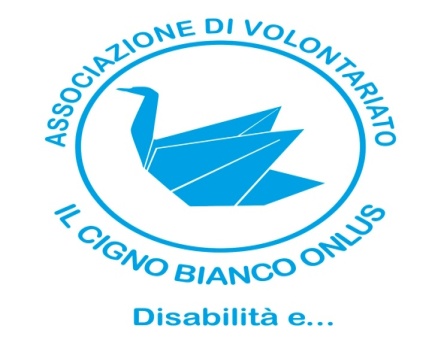 Presidente dell’Associazione Tonia Appice_______PATROCINIO UNICEF - COMITATO PROVINCIALE DI BARI_______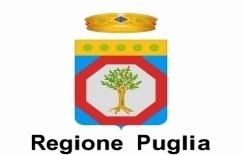 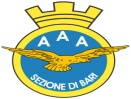 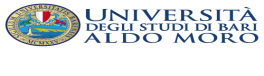 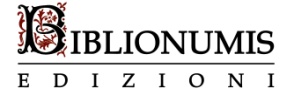 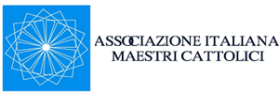 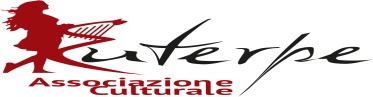 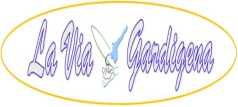 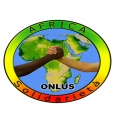 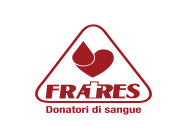 Concorso Internazionale di Poesia“ Sentieri DiVersi” – Seconda edizione 2017Poesia a tema – I diritti dei bambini tra l’infanzia e l’adolescenzaNon c’è a questo mondo grande scoperta o progresso che tenga, fintanto che ci sarà anche un solo bambino triste.
(Albert Einstein)Il Premio “Sentieri DiVersi" ha come incipit l’abbattimento delle barriere mentali,  diventate pilastri della nostra società: i suoi margini. Non arrendersi agli stereotipi è la nostra Mission; salvaguardare l’anima è il tentativo non utopistico che noi poeti possiamo afferrare con la poesia, dandole ali per spiegarsi in un cielo immenso: il Cambiamento.REGOLAMENTO
1) PARTECIPAZIONE Al concorso possono partecipare cittadini italiani o stranieri, secondo le modalità del presente regolamento. I componimenti potranno essere presentati in lingua italiana, dialettale o straniera. Nel caso di poesie scritte in lingua dialettale o straniera è obbligatorio allegare una traduzione in lingua italiana per ogni componimento inviato.
2) SCADENZA Le opere dovranno pervenire entro e non oltre il 30.10.2017.
3) SEZIONI Sezione A: Poesie edite o inedite sul tema “I diritti dei bambini tra l’infanzia e l’adolescenza”. Sezione riservata a tutti gli autori che abbiano un età superiore agli anni 18.Sezione B: Poesie edite o inedite sul tema “I diritti dei bambini tra l’infanzia e l’adolescenza”. Sezione riservata agli studenti anche universitari. Le opere presentate non verranno restituite.

4) LUNGHEZZA DELLE OPERE Le opere non dovranno superare i 30 versi.

5) N° COPIE DA INVIARE E MODALITA’ DI INVIO Si può partecipare con una poesia, riportata su file in formato word. Le opere dovranno essere spedite al seguente indirizzo mail sentieridiversi2017@libero.it,  indicando nel corpo della lettera tutte le generalità dell’autore (nome, cognome, indirizzo completo di C.A.P, n° telefonico e di cellulare, eventuale indirizzo e-mail), la dichiarazione di paternità dell’opera e la liberatoria alla eventuale pubblicazione su un’antologia. Nell’oggetto della mail bisogna riportare la sezione per cui si partecipa e il titolo della poesia.Gli studenti, oltre a tutte le altre generalità (nome, cognome, indirizzo completo di C.A.P, n° telefonico e di cellulare, eventuale indirizzo e-mail), dichiarazione di paternità dell’opera e liberatoria per la pubblicazione su un’antologia, dovranno indicare anche la scuola/università di appartenenza, il/la docente di riferimento e, se minorenni, il nome di almeno un genitore.

6) QUOTA DI ADESIONE Partecipazione gratuita.7) PREMI Sezione A:Primo classificato 300,00 €;Secondo classificato 200,00€;Terzo classificato 100,00€.Sezione B:Primo classificato 300,00 €;Secondo classificato 200,00€;Terzo classificato 100,00€.La Giuria potrà assegnare eventuali premi speciali e/o menzioni d’onore.I premi in denaro devono essere ritirati di persona pena la decadenza dal premio.8) PREMIAZIONE La cerimonia di premiazione si terrà a Bitetto, presumibilmente il 09.12.2017.
9) NOTIZIE SUI RISULTATI Tutti i concorrenti finalisti saranno informati direttamente sull’esito del concorso e sulla data e luogo della premiazione. Inoltre, i risultati, saranno pubblicati sulla pagina facebook dedicata al concorso e sul sito concorsiletterari.it .Resta, tuttavia, obbligo da parte dei concorrenti di tenersi informati sull’andamento del concorso.

10) GIURIA I componenti della giuria sono:1. Dott. Giacomo Balzano - Scrittore e Psicoanalista;2. Prof. Silvana Calaprice  - Docente Universitaria e Vice Presidente Nazionale UNICEF;3. Dott.ssa Francesca De Giosa - Docente e Vice Presidente Nazionale Associazione Maestri Cattolici Italiani;4. Dott. Luca Lombardi – Membro del Consiglio Direttivo dell’Accademia Italiana di Studi Numismatici e Titolare Casa Editrice Biblionumis;5. Dott.ssa Maria Pina Santoro - Scrittrice e Dirigente Psichiatra Psicoterapeuta Centro Salute Mentale ASL/BA;6. Dott.ssa Marina Stancarone  - Critica Letteraria;7. Dott. Gilberto Vergoni - Scrittore e Dirigente medico Neurochirurgo Presso Asl Cesena.11) PATROCINIPatrocinato dall’UNICEF – sezione provinciale di Bari, dalla Regione Puglia, dall’Università di Bari “Aldo Moro”, dall'Associazione Arma Aeronautica-Sezione di Bari, dall’Associazione Maestri Cattolici Italiani – sezione di Bari, dalla Frates donatori di sangue, dalla Biblionumis Edizioni, dall'Associazione "Africa Solidarietà Onlus” e dall'Associazione Culturale Euterpe.Eventuali sponsor saranno comunicati successivamente. 
12) NOTE La partecipazione al concorso internazionale di poesia “Sentieri DiVersi” – seconda edizione -  implica la totale conoscenza ed accettazione incondizionata del presente regolamento e l’autorizzazione al trattamento dei dati personali, ai sensi della legge 675/96.13) L’ANTOLOGIALa prestigiosa CASA EDITRICE BIBLIONUMIS del Dott. Luca Lombardi, in collaborazione con la Giuria del Premio Internazionale di Poesia “Sentieri DiVersi”, selezionerà le opere migliori da poter inserire in un’Antologia schedata OPAC ( Catalogo Nazionale delle Biblioteche )L’ANTOLOGIA FARÀ PARTE DI UNA COLLANA RIENTRANTE IN UN PROGETTO, raccogliendo i percorsi tematici del Premio. Gli autori verranno coinvolti un una successiva presentazione delle loro opere. L’invio della mail per la partecipazione al concorso costituisce a tutti gli effetti liberatoria per il consenso alla pubblicazione dei componimenti sull’eventuale Antologia, fatto salvo il diritto d’Autore che rimane in capo al concorrente. Non è previsto alcun obbligo di acquisto.La partecipazione al Premio implica la tacita autorizzazione a pubblicare componimenti ed eventuali foto su tutti i mezzi di diffusione del Premio senza ulteriori formalità. Verranno spediti per mail gli attestati di partecipazione.14) INFORMAZIONITutte le informazioni relative al Premio saranno pubblicate sulla pagina facebook dedicata al Concorso o scrivendo all’indirizzo mail sentieridiversi2017@libero.it.                                                                                                  F.to Il Presidente del Premio                                                                                                   Dott.ssa Mirella Musicco